DICHTERBIJ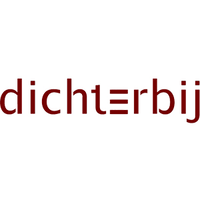 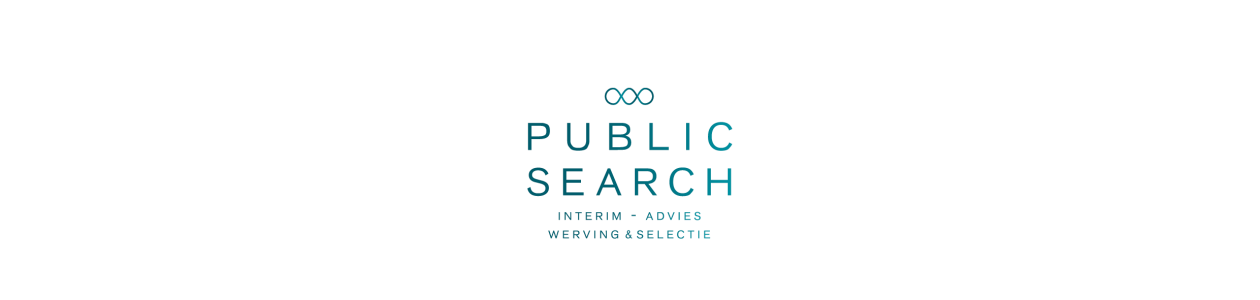 BUSINESS CONTROLLER Voor Dichterbij zijn wij op zoek naar een business controller. In deze functie adviseer en ondersteun je de directie en managers op het gebied van performance management en risicomanagement. Beschik jij over een academisch denk- en werkniveau en meerjarige werkervaring in het vakgebied, bij voorkeur aangevuld met een postdoctorale opleiding RA of RC? Dan zijn wij op zoek naar jou!De organisatie:Dichterbij biedt zorg en ondersteuning aan mensen met een verstandelijke beperking en hun verwanten in Noord-Limburg, Oost-Brabant en Zuid-Gelderland. Dichterbij streeft naar een samenleving waarin kinderen, jongeren, volwassenen en ouderen met een verstandelijke beperking een volwaardige plaats hebben. Waarin zij hun eigen keuzes maken, zich kunnen ontwikkelen en hun talenten kunnen inzetten. Een samenleving waarin zij lekker in hun vel zitten, zo gewoon mogelijk kunnen leven en op het juiste moment zorg en ondersteuning op maat krijgen – thuis, op school en op onze eigen locaties. Onder de naam Stevig wordt ook specialistische en forensische zorg geleverd. Dichterbij wil koploper zijn in de zorg en ondersteuning aan mensen met een verstandelijke beperking (en hun eventuele fysieke en psychosociale problematiek). Enkele kengetallen (cijfers 2018): Bij Dichterbij wonen 2.230 cliënten, verspreid over ca. 1.000 woonlocaties. Vanuit ca. 75 locaties vindt dagbesteding plaats. De omzet bedraagt van Dichterbij € 228,5 mio en er werken 2.615 fte in dienstverband.Plaats in de organisatie: Je gaat onderdeel uitmaken van een enthousiast en deskundig team van business controllers en andere financiële professionals. De afdeling Control maakt onderdeel uit van de serviceorganisatie binnen Dichterbij. Gennep wordt je uitvalsbasis, waar nodig verricht je een deel van je werkzaamheden in de regio die je ondersteunt. Dichterbij werkt op het hoofdkantoor in Gennep volgens het concept van Het Nieuwe Werken.De functie:Je draagt zorg voor de monitoring en bewaking van de PDCA-cyclus van een aantal RVE’s van Dichterbij. Je analyseert en beoordeelt de financiële situatie van de RVE’s en adviseert het management betreffende maatregelen gericht op het behouden en/of verbeteren van een gezonde financiële positie van de organisatie;De business controller ondersteunt op verzoek van een directeur op specifieke thema’s de managers van het bedrijfsonderdeel dat in zijn/haar scope ligtJe draagt zorg voor een tijdige levering van periodieke managementinformatie betreffende de toegewezen onderdelen van de organisatie;Je adviseert en ondersteunt de Raad van Bestuur en directie bij de monitoring en bewaking van risico’s met betrekking tot de bedrijfsvoering van de toegewezen onderdelen van de organisatie.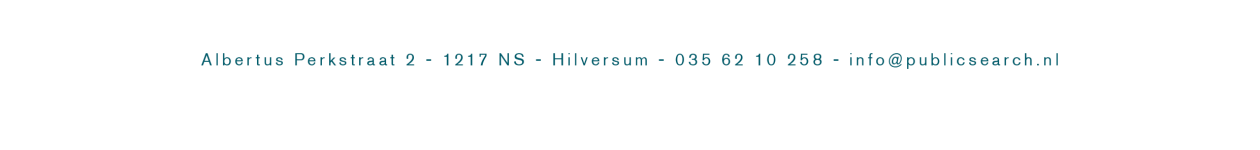 Profiel: Je beschikt over een academisch denk- en werkniveau en meerjarige werkervaring in het vakgebied, bij voorkeur aangevuld met een postdoctorale opleiding RA of RA;Je beschikt over specifieke kennis van financiële en fiscale wet- en regelgeving, ontwikkelingen op de financiële markten en de financieringsstromen binnen de gezondheidszorg (WLZ en forensische zorg), of bent bereid je deze kennis eigen te maken; Je hebt kennis van de organisatie en ruime ervaring met het strategische beleid, de zorg- en bestuursvisie en de bedrijfsprocessen binnen de toegewezen onderdelen/functionele diensten;Je beschikt over een onafhankelijke houding in zowel denken als handelen en in samenwerking met collega’s behaal je de gestelde doelen;Je bent in staat belangentegenstellingen te overbruggen en conflictsituaties te beheersen, gebruik makend van je inlevingsvermogen, overtuigingskracht, overleg-, advies- en onderhandelingsvaardigheden.Ons aanbod:Een positieve en zinvolle werkplek, waarin je lekker in je vel zit en op een boeiende manier kunt samenwerken met professionele collega’s;De voordelen van een grote organisatie met goede ontwikkelingsmogelijkheden en arbeidsvoorwaarden én het werken in een klein, zelfstandig functionerend team van adviseurs;Ruimte om jezelf te ontwikkelen en aan je carrière te werken;Een salaris van minimaal €3.505 en maximaal €5.296 bruto, conform cao gehandicaptenzorg (FWG65) met een vaste eindejaarsuitkering en vakantietoeslag;Een contract van 32-36 uur per week voor de duur van 1 jaar, met uitzicht op verlenging naar een contract voor onbepaalde tijd.Interesse: Public Search verzorgt de selectie voor Dichterbij. Voor nadere informatie over de vacature kunt u contact opnemen met Lea ten Brink 06-29588050 of Daniel Griffioen 06-81953794. Uw sollicitatie kunt u richten naar ltenbrink@publicsearch.nl en/of dgriffioen@publicsearch.nl